AUTORISATION DE SORTIE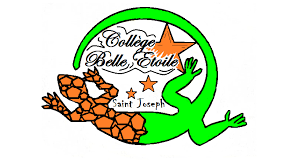 ANNEE SCOLAIRE 2021/2022Je soussigné (e)  M./ Mme ………………………………………………………………………………………………………, responsable légal/ tuteur/ tutrice de l’élève ……………………………………………………………………………., en classe de ……………………………………, Autorise mon enfant à quitter l’établissement en cas d’absence imprévue d’un enseignant :-en fin de matinée s’il est externe ce jour (pas avant 10h)-à 13h30 ou 14h30 s’il est demi-pensionnaire ce jour 	N’autorise pas mon enfant à quitter l’établissement en cas d’absence imprévue d’un enseignant.								Date : ………../…………/2021								Signature : …………………………………………………………………………………………………………………………………………………………….           AUTORISATION DE SORTIE          ANNEE SCOLAIRE 2021/2022Je soussigné (e)  M./ Mme ………………………………………………………………………………………………………, responsable légal/ tuteur/ tutrice de l’élève ……………………………………………………………………………., en classe de ……………………………………, Autorise mon enfant à quitter l’établissement en cas d’absence imprévue d’un enseignant :-en fin de matinée s’il est externe ce jour (pas avant 10h)-à 13h30 ou 14h30 s’il est demi-pensionnaire ce jour 	N’autorise pas mon enfant à quitter l’établissement en cas d’absence imprévue d’un enseignant.								Date : ………../…………/2021								Signature : ……………………………………………………………………………………………………………………………………………………………. AUTORISATION DE SORTIE            ANNEE SCOLAIRE 2021/2022Je soussigné (e)  M./ Mme ………………………………………………………………………………………………………, responsable légal/ tuteur/ tutrice de l’élève ……………………………………………………………………………., en classe de ……………………………………, Autorise mon enfant à quitter l’établissement en cas d’absence imprévue d’un enseignant :-en fin de matinée s’il est externe ce jour (pas avant 10h)-à 13h30 ou 14h30 s’il est demi-pensionnaire ce jour 	N’autorise pas mon enfant à quitter l’établissement en cas d’absence imprévue d’un enseignant.								Date : ………../…………/2021								Signature : 